Disclosures & ChecksRehabilitation of Offenders Act 1974Centre 404 is committed to offering equal opportunities, whilst also practicing safer recruitment procedures. In order to establish suitability for the post, candidates will be asked to disclose any previous convictions when a job offer is made; a disclosure will not automatically mean that you cannot work for us, but this will be dependent on the nature and severity. Information relating to disclosures will be treated confidentially and will only be shared with relevant staff included in the recruitment process.This post is exempt from the above Act and therefore candidates will be required to disclose information about any previous convictions that are not filtered by the Exceptions Order 1975.All our job offers are subject to receiving suitable proof of candidates’ eligibility to work in the UK, two satisfactory references, and an enhanced DBS check.There are organisations that provide information and advice to anyone with a criminal conviction looking for work. If you would like any guidance about making a disclosure, here are some helpful links:http://www.unlock.org.ukhttp://www.workingchance.org (Women only)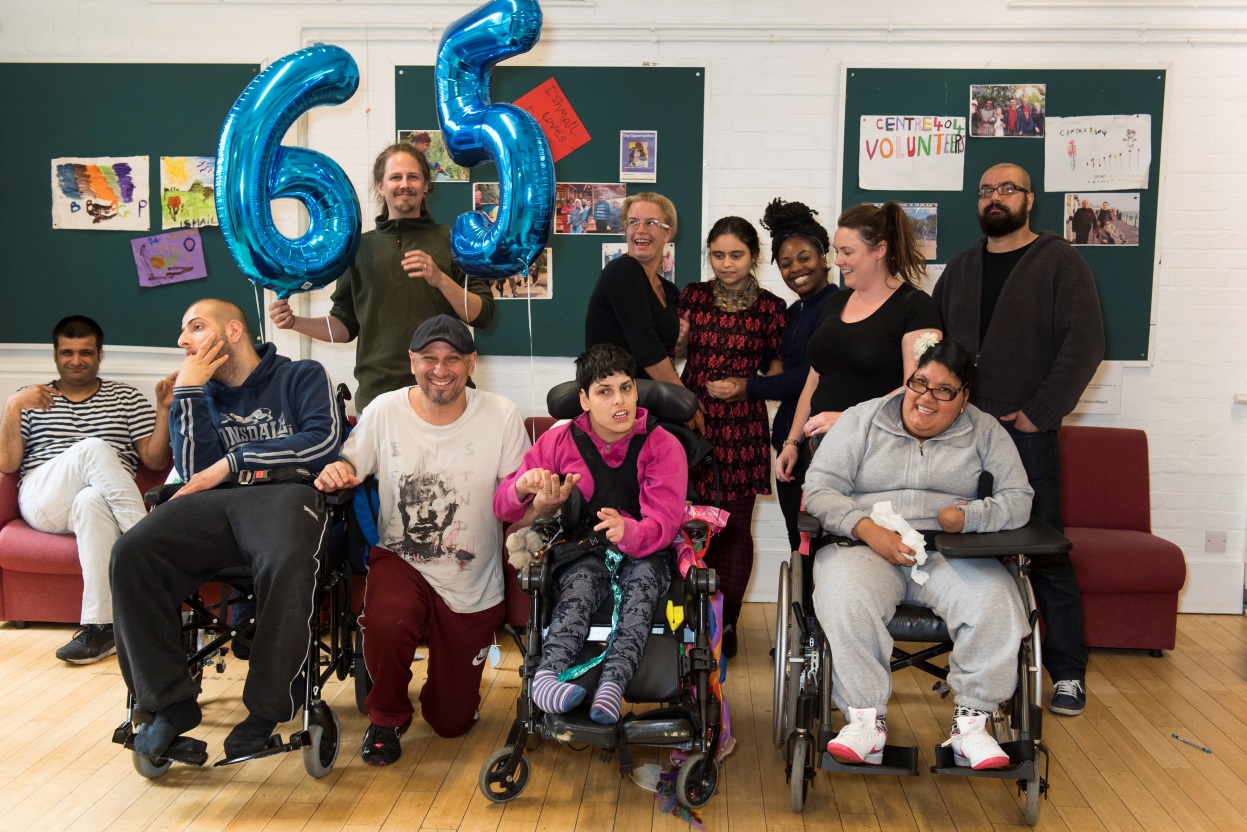                             Support Workers and members celebrating Centre 404’s 65th Anniversary